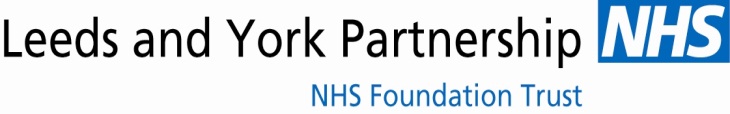 PRESCRIBING AND MONITORING FOR TRANSWOMEN ON ORAL OR TRANSDERMAL ESTROGENRecommended starting doses; Transdermal estradiol – patch 25–50mcg twice weekly or gel 0.5- 1.5mg dailyOral estradiol – 1 or 2mg dailyConsider lower starting doses in older patients or those with CV risk factorsOral estrogen may increase VTE risk.Transdermal estradiol should be first line option for patients;over 40 with risk factors for VTE (including BMI >30) with risk factors for CVDT2DMCurrent smokers should not exceed maximum conventional HRT dosesThe following should be measured 6 monthly for the first year and then annually thereafter:Estradiol (E2) – Target 350-750 pmol/l if aged < 40; 300-600 pmol/l if aged 40-50 – dose range oral E2 up to 8 mg od, E2 patch up to 400 micrograms twice weekly, E2 gel up to 6 mg daily. Target 200-400 pmol/l if aged > 50 or younger and significant CV risk factors particularly smoking – use transdermal route E2 administration for this group and do not exceed conventional HRT doses.Discuss with specialist if target range not achieved within these parameters. Prolactin – if persistent hyperprolactinaemia (>1000 mU/l or lower levels with symptoms/signs of hyperproactinaemia) refer to local endocrinologist for further evaluation.Blood pressure – may increase – treat as appropriate and discuss with specialist regarding estrogen dose adjustment.LFTs – refer back to specialist if three times greater than upper limit of normal reference range.Full lipid screen including fasting triglycerides – oral estrogen can increase triglycerides. Treat raised triglycerides as per local guidance. HbA1c if diabetes or pre-diabetes. The following should be performed according to usual screening protocols:Breast cancer screeningTestosterone – No need to check testosterone post orchidectomy unless signs of virilization.Pre-orchidectomy monitoring will be advised by the GIS and the target will be dependent on the anti-androgen treatment used – usually suppressed into the female reference range on a GnRH agonist and should certainly be < 5 nmol/l; on oral anti-androgens levels may drop below male reference range but not a consistent outcome.  